教师服务系统使用说明网址https://gmis.cup.edu.cn/gmis/(S(0bhnyx42b0ruud2ctizhoxnt))/home/login （如有疑问，请联系申报学科所在学院院办）注意：1.科研信息不完善的至导师遴选申请菜单栏下“扩展信息”处修改。2.申报完成后下载简况表查看信息是否正确填报，检查“II本人近十年科学研究情况汇总”，若科研成果数量不符，可在信息扩展里检查修改。（可在提交前下载简况表查看）3.请务必认真填写科研成果简介部分（代表性成果简介），不限篇幅。一、工程博导申请系统操作指南（一）系统登录：用户名为工号，未修改过密码的老师原始密码为“cupyjs出生日期八位，例cupyjs19860101”，忘记密码请联系所在学院院办重置密码。外单位人员申请博导应是我校兼职教授，兼职教授工号请联系所在学院院办老师获得。校外人员申请博导需由我校同一学科专业博士研究生导师推荐（申请者在系统内选择推荐人，提交申请后推荐人可登录本人系统填写推荐意见，推荐人系统操作见下图）。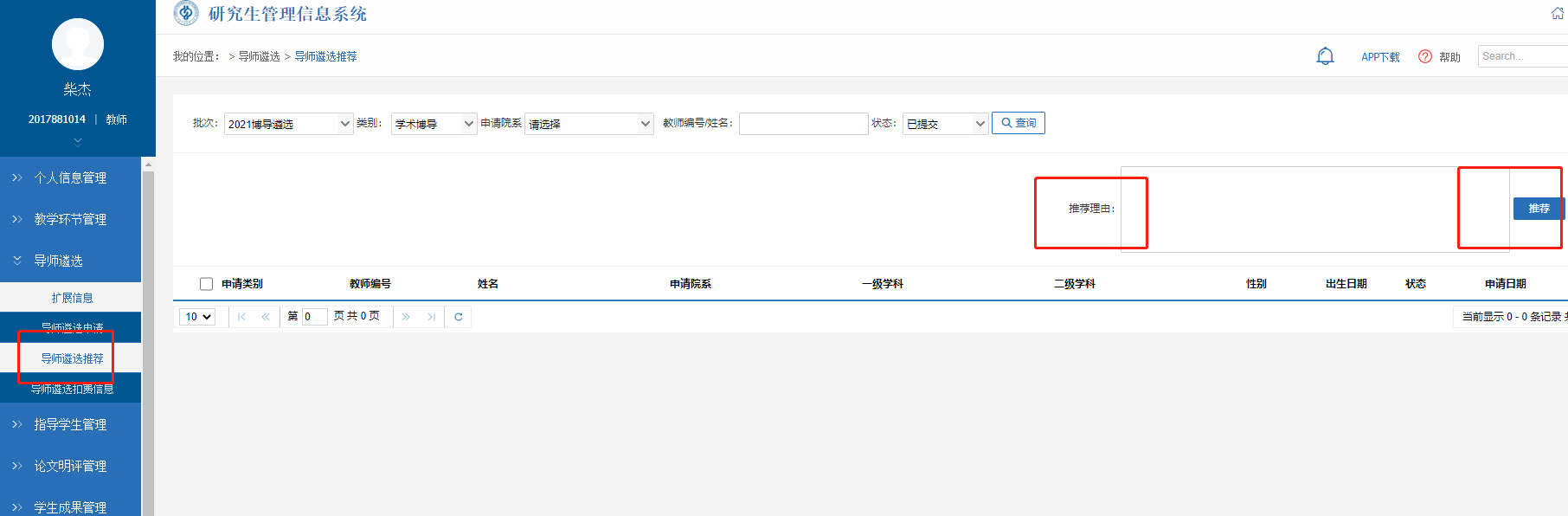 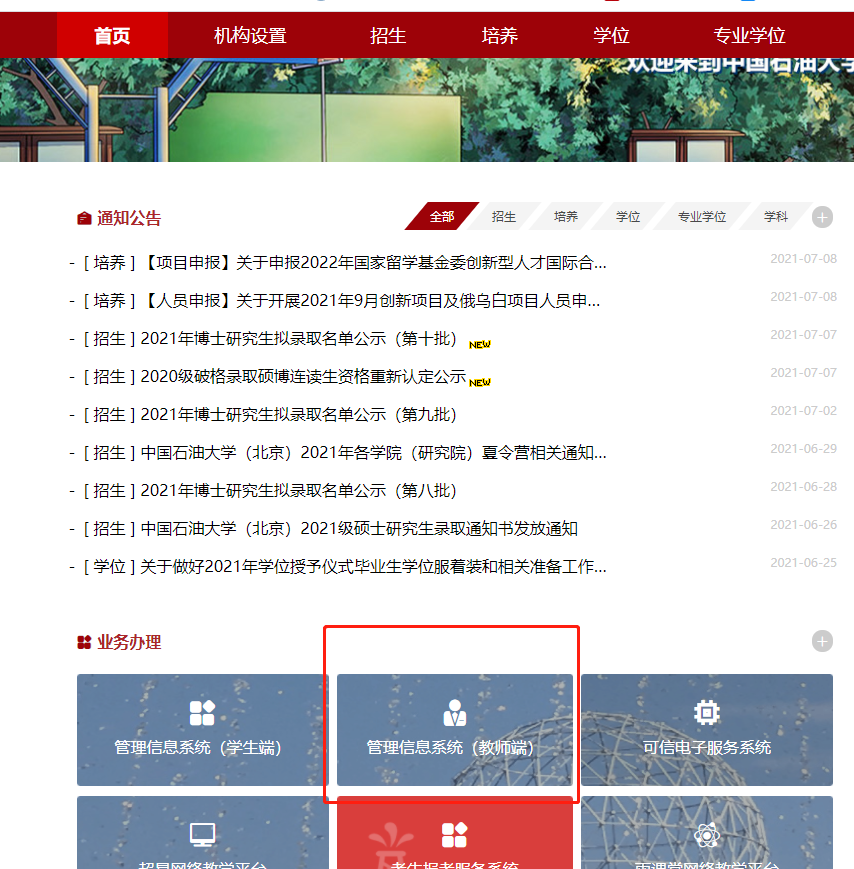 （二）导师遴选申请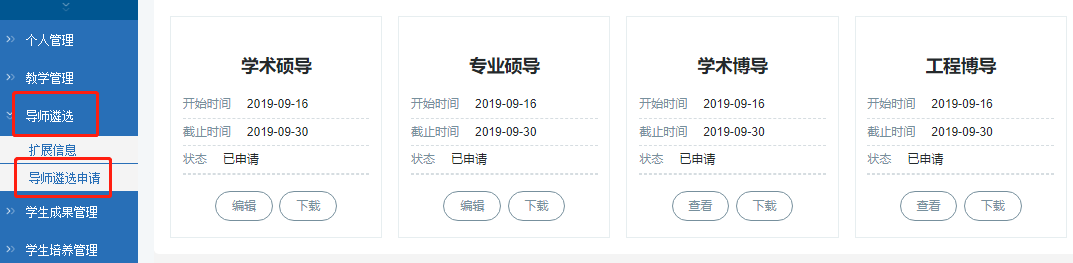 1.完善个人信息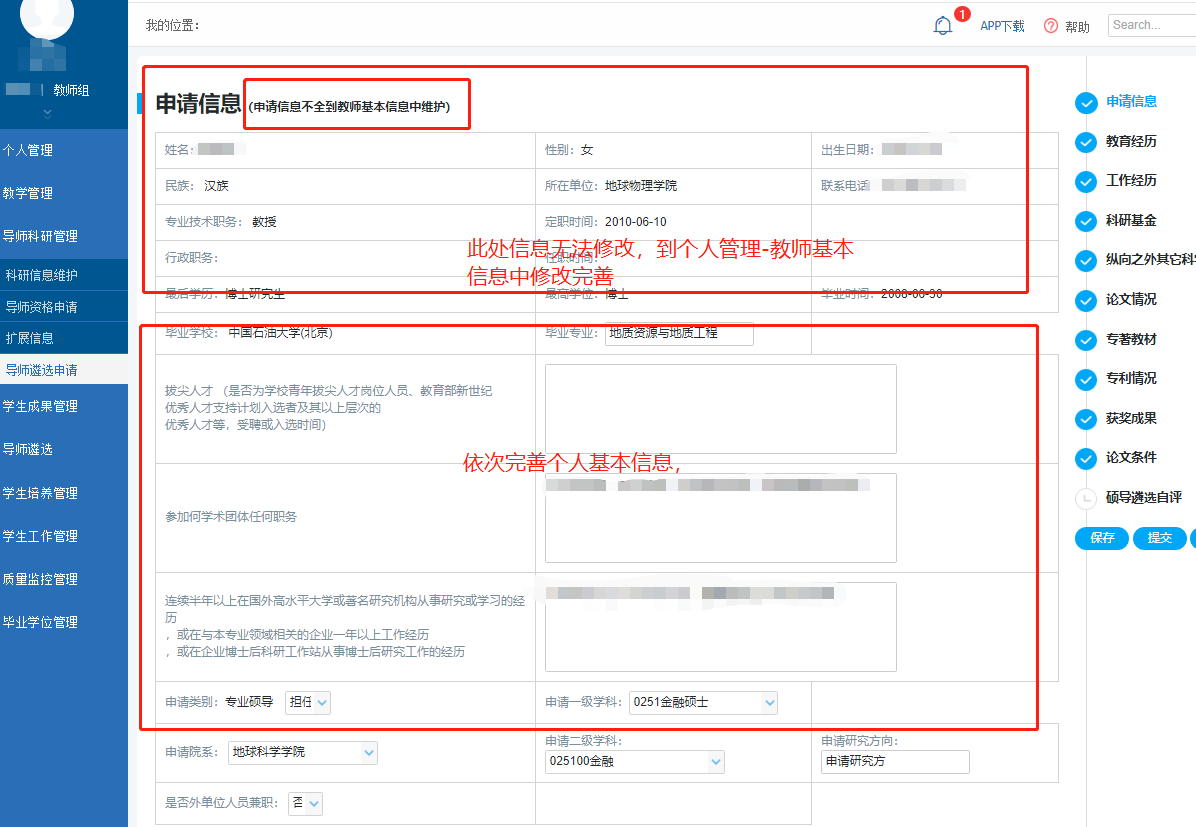 2.依据蓝色备注要求完善科研信息，信息不完善的在扩展信息里修改（可修改符合申报条件的相关内容）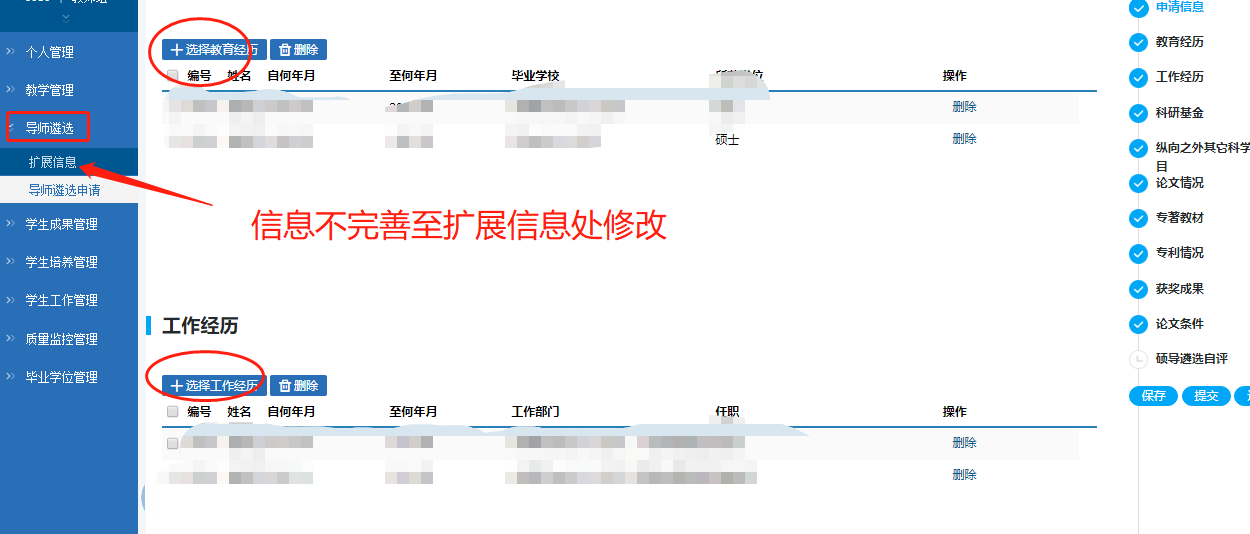 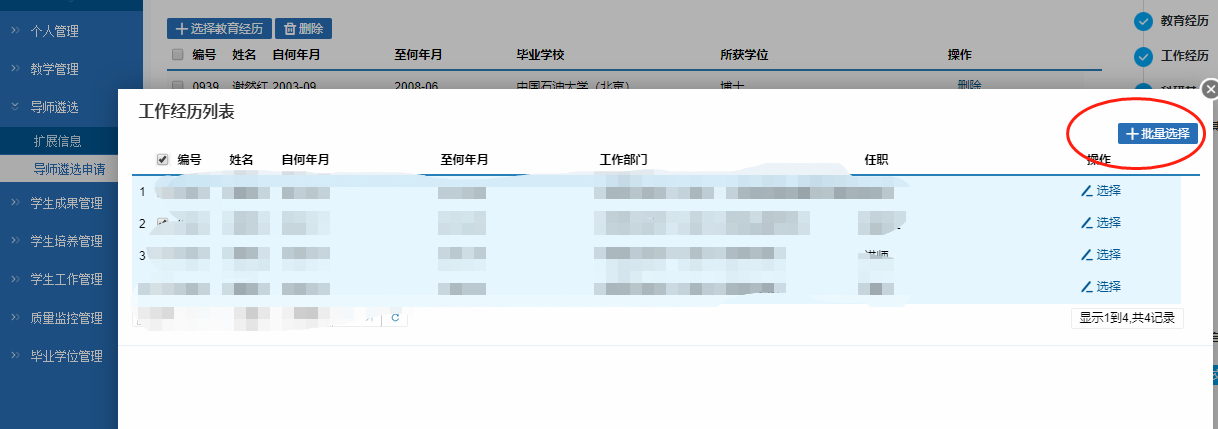 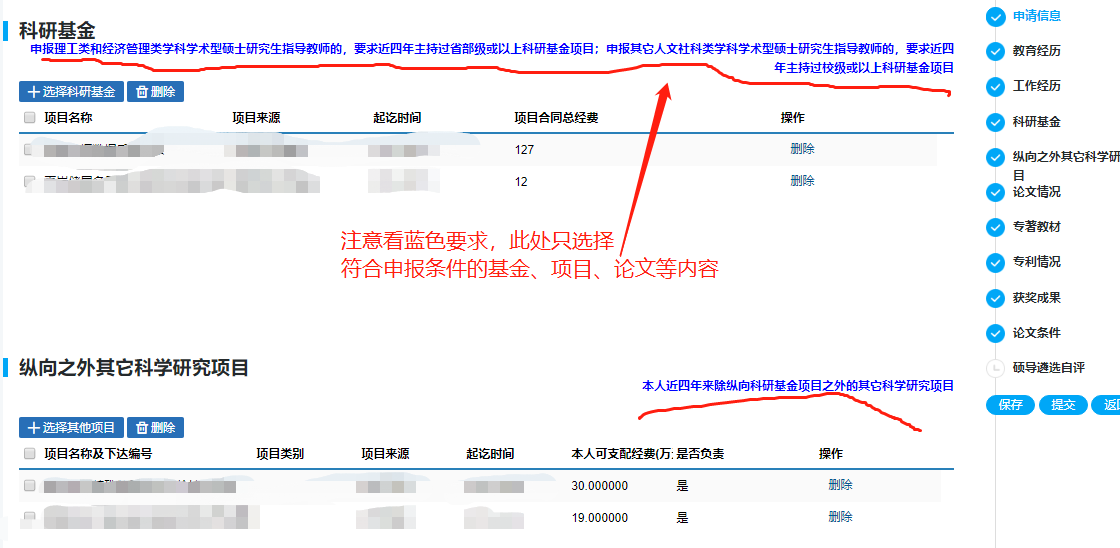 二、院办系统操作指南右上角选择学科-左侧菜单栏导师遴选-导师遴选院系审核可撤销提交、审核通过、下载统计表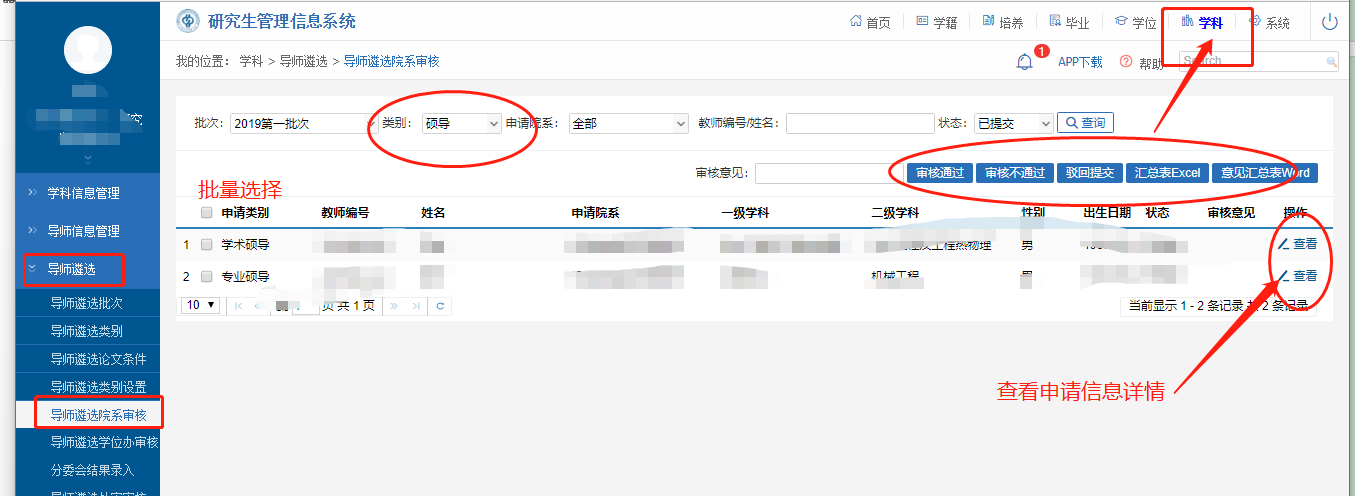 